BK-08AProduct ParameterProduct ParameterDimension93x47x38(mm)Glass Thickness10-15mmSuitableFully Frameless Glass DoorOpening Mode90 or 180 degree doorUse withBL-C2001 seriesWeight0.15kg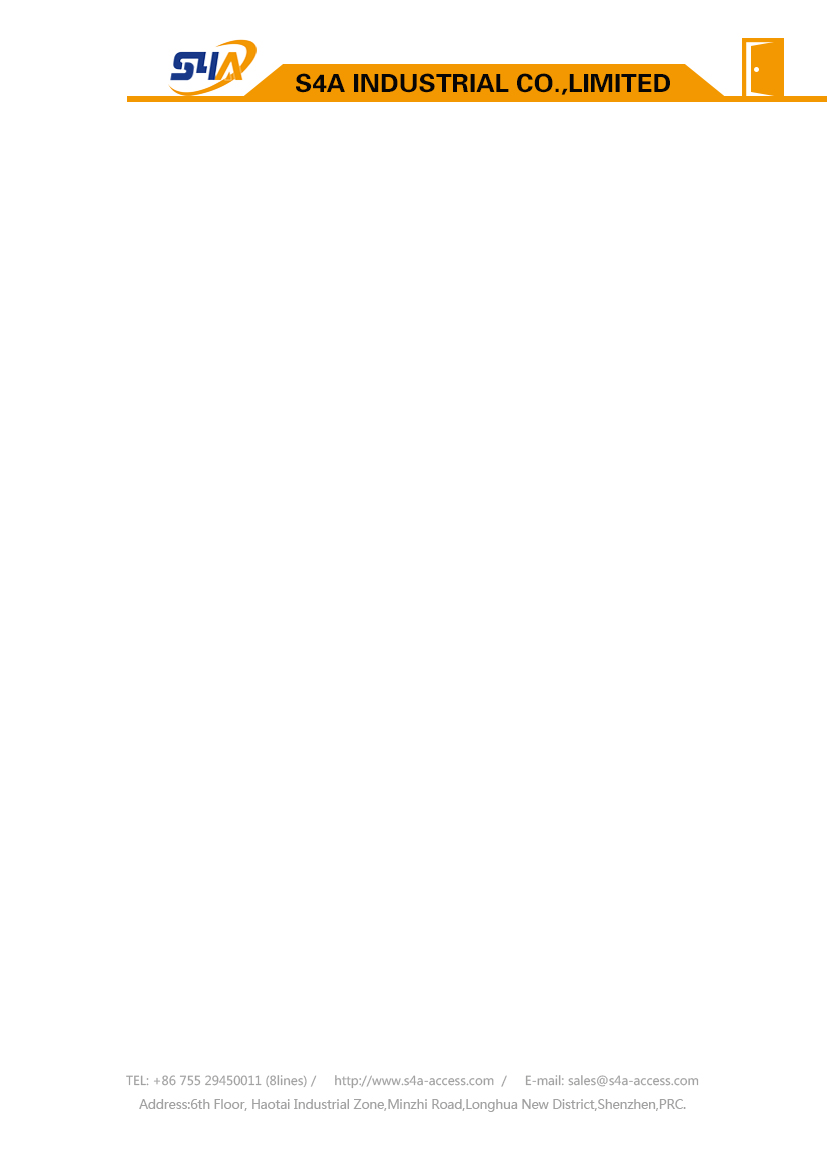 